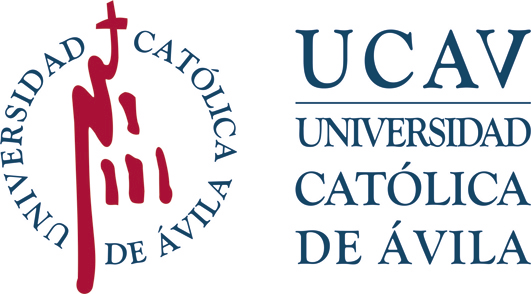 INSTANCIA: M-M   SOLICITUD DE MODIFICACIÓN DE MATRÍCULA    UNIVERSIDAD CATÓLICA DE ÁVILAREGISTRO DE ALUMNOSENTRADA: …………………………….FECHA: ……………………..……...….CURSO ACADÉMICO PARA EL QUE REALIZA LA SOLICITUD2023/2024DATOS PERSONALES DEL ESTUDIANTE DATOS PERSONALES DEL ESTUDIANTE NOMBRE Y APELLIDOS: NOMBRE Y APELLIDOS: Nº DNI/TIE/PASAPORTE: Nº DNI/TIE/PASAPORTE: TELÉFONO MÓVIL (Obligatorio): TELÉFONO FIJO: CORREO ELECTRÓNICO (Obligatorio): CORREO ELECTRÓNICO (Obligatorio): TITULACIÓN QUE ESTÁ CURSANDO EN LA UCAV:TITULACIÓN QUE ESTÁ CURSANDO EN LA UCAV:TITULACIÓN QUE ESTÁ CURSANDO EN LA UCAV:ASIGNATURAS QUE DESEA ANULAR DE SU MATRÍCULA :ASIGNATURAS QUE DESEA ANULAR DE SU MATRÍCULA :ASIGNATURAS QUE DESEA ANULAR DE SU MATRÍCULA :CÓDIGODENOMINACIÓN OFICIAL DE LA ASIGNATURANº ECTSASIGNATURAS QUE DESEA INCORPORAR A SU MATRÍCULA :ASIGNATURAS QUE DESEA INCORPORAR A SU MATRÍCULA :ASIGNATURAS QUE DESEA INCORPORAR A SU MATRÍCULA :CÓDIGODENOMINACIÓN OFICIAL DE LA ASIGNATURANº ECTSOBSERVACIONES:Más información en GUÍA DEL ESTUDIANTE: MODIFICACIÓN DE MATRÍCULALa matrícula del curso académico o la ampliación de matrícula únicamente podrá modificarse dentro de los 30 días naturales siguientes a la fecha de su formalización. El estudiante debe tramitar su solicitud de modificación de matrícula subiendo a campus virtual esta solicitud y el resguardo de pago del correspondiente recargo en archivo comprimido WinRAR o WinZIP y utilizando la petición número 13 - M-M. El recargo por modificación de matrícula será 129 € por cada asignatura modificada (cambio de una asignatura por otra) o anulada. Ver PRECIOS POR SERVICIOS ADMINISTRATIVOS Y RECONOCIMIENTO DE CRÉDITOS. En los supuestos en que la modificación de matrícula esté motivada por causas imputables a la propia Universidad, no serán de aplicación los recargos anteriores.No se autorizarán modificaciones de matrícula que no se ajusten a los siguientes supuestos:Solicitud de cambio de una asignatura por otra de igual o superior número de créditos.Solicitud de anulación de asignaturas hasta un máximo del 25 % del total de ECTS de la matrícula o de la ampliación.Leído y conforme,Firma del estudiante (firma digital/electrónica u ológrafa y escaneada)Fecha: Firma del estudiante (firma digital/electrónica u ológrafa y escaneada)Protección de datos. Los datos personales recogidos en este impreso serán incorporados y tratados, con destino y uso exclusivamente administrativo, académico y para hacerle llegar información sobre las actividades de la Universidad Católica Santa Teresa de Jesús de Ávila (UCAV). Dispone de más información sobre la política de protección de datos personales de la UCAV y sobre cómo ejercitar los derechos de acceso, rectificación, supresión, limitación, oposición o portabilidad en https://www.ucavila.es/PoliticaPrivacidad.pdfProtección de datos. Los datos personales recogidos en este impreso serán incorporados y tratados, con destino y uso exclusivamente administrativo, académico y para hacerle llegar información sobre las actividades de la Universidad Católica Santa Teresa de Jesús de Ávila (UCAV). Dispone de más información sobre la política de protección de datos personales de la UCAV y sobre cómo ejercitar los derechos de acceso, rectificación, supresión, limitación, oposición o portabilidad en https://www.ucavila.es/PoliticaPrivacidad.pdf